期末总复习 深圳市名校期末测试卷一、填一填。(每空1分，共24分)1．填上合适的单位或数。教室的高约是3(　　)　　　　一张单人床的面积约是2(　　　)200平方厘米＝(　　)平方分米      (　　)平方分米＝6平方米2.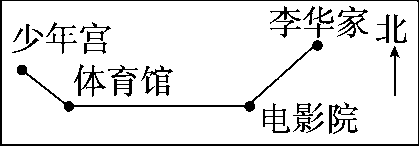 李华从家出发，向(　　)方向走到电影院，又向(　　)走到体育馆，再向(　　)方向走到少年宫。3.59÷6，如果商是三位数，里最小填(　　)；如果商是两位数，里最大填(　　)。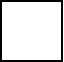 4．按规律填数。(1)6.9，7.2，7.5，(　　)，8.1，(　　)。(2)10，9.6，9.2，(　　)，(　　)，8。5．李灿是1989年6月15日出生的，到2017年的6月15日，他满(　　)周岁。6．一场乒乓球赛从早上8：20开始，10：05结束，乒乓球赛进行了(　　)小时(　　)分。7．5年＝(　　)个月　　18时是下午(　　)时　　8月有(　　)天8．在里填上“＞”“＜”或“＝”。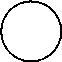 400÷530×3	1800÷32000÷41.5米20分米	3.6元3元6分9．每套校服78元，买51套这样的校服，大约用(　　　)元。二、辨一辨。(对的画“√”，错的画“×”)(每题1分，共5分)1．小数一定比1小。	(　　)2．学校在兰兰家的北面，放学后兰兰向南走回家。	(　　)3．用0、2、3、5可以组成6个没有重复数字的两位数。	(　　)4．周长相等的两个长方形，它们的面积也一定相等。	(　　)5．东东在4月31日参加期中考试。	(　　)三、选一选。(把正确答案的序号填在括号里)(每题1分，共5分)1．下面的图形中面积最小的是(　　)。(每个小正方形的面积是1平方厘米)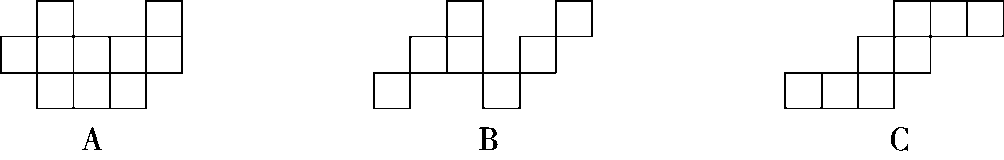 2．一次跳远比赛，小亮跳了18分米，小刚跳了2.1米，小新跳了2米2分米，他们当中(　　)跳得最远。A．小亮	B．小刚	C．小新3．下面的年份是平年的是(　　)。A．1868	B．2020	C．21004．下面的涂色部分的面积不能用0.4表示的是(　　)。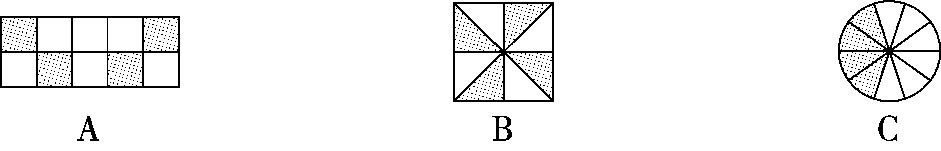 5．下面算式的商最接近80的是(　　)。A．540÷6	B．230÷3	C．481÷6四、计算挑战。(共24分)1．直接写出得数。(每题1分，共12分)800÷4＝	30×50＝	36÷3＝	250＋80＝1.5－0.7＝	3.9－1.2＝	84÷4＝	240×3＝52×38≈	295÷5≈	729÷8≈	99×38≈2．列竖式计算，带△的要验算。(每题2分，共12分)12－9.8＝	35.4＋6.7＝	△700÷9＝38×29＝	98×54＝	△425÷7＝五、动手操作，智慧大脑。(6分)画出一个周长是16厘米的正方形和面积是12平方厘米的长方形。(每个长方形的长和宽都是整厘米数，每个小方格的面积是1平方厘米)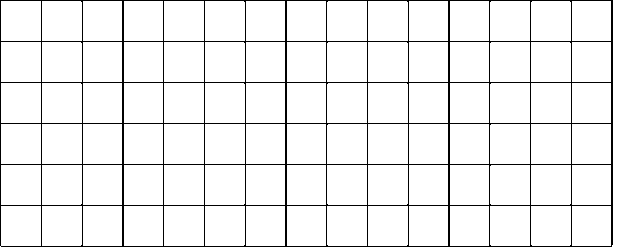 六、走进生活，解决问题。(每题6分，共36分)1．王叔叔去北京参加演讲比赛，准备乘坐18：08的火车。他从家到火车站要40分钟，从进站到通过检票口需要10分钟，他最迟要在什么时候必须从家出发？2．早餐店有4袋面粉，每袋30千克。1千克面粉能做15个包子，这些面粉能做多少个包子？3．一箱牛奶24瓶，每瓶3元，王阿姨将8箱牛奶6天卖完。(1)王阿姨一共卖了多少瓶牛奶？(2)王阿姨平均每天卖多少钱？4．一面正方形镜子的周长是64分米，这面镜子的价格是每平方分米2元，买这面镜子需要多少钱？5．(1)从右边任意选出两本算出一共要花多少钱。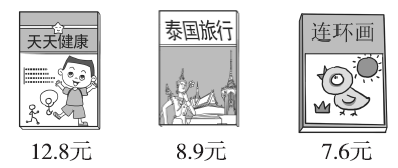 (2)乐乐有20元钱，买了一本《天天健康》后还剩多少钱？6．下面是两个文具店笔类上周销售情况统计表：五星文具店　　　单位：支　　　　　              晨光文具店　　　单位：支(1)把上面两个统计表合并成一个统计表。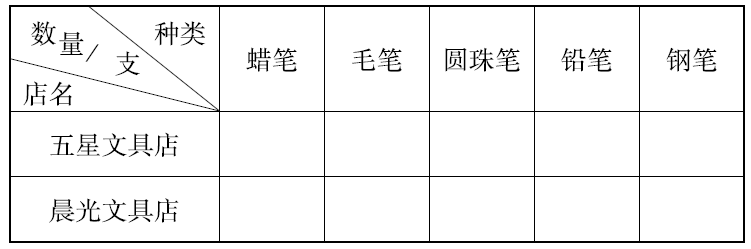 (2)晨光文具店的圆珠笔比五星文具店多卖多少支？答案一、1.米　平方米　2　6002．西南　西　西北　3．6　54．(1)7.8　8.4　(2)8.8　8.45．28　6.1　45　7．60　6　318．＜　＞　＜　＞　9．4000二、1.×　2.√　3.×　4.×　5.×三、1.B　2.C　3.C　4.B　5.C四、1.200　1500　12　330　0.8　2.7　21　720　2000　60　90　40002．12－9.8＝2.2　　　　　　35.4＋6.7＝42.1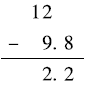 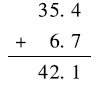 △700÷9＝77……7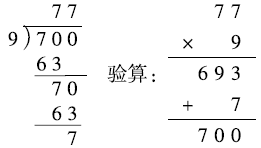 38×29＝1102            98×54＝5292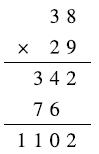 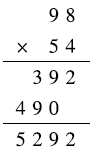 △425÷7＝60……5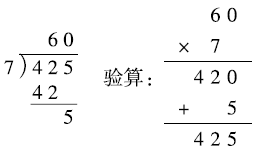 五、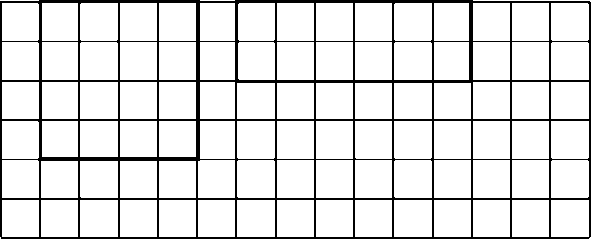  [点拨]所画长方形不唯一。六、1.18：08－40分－10分＝17：18答：他最迟要在17：18必须从家出发。2．4×30×15＝1800(个)答：这些面粉能做1800个包子。3．(1)24×8＝192(瓶)答：王阿姨一共卖了192瓶牛奶。(2)192×3÷6＝96(元)答：王阿姨平均每天卖96元。4．64÷4＝16(分米)16×16＝256(平方分米)256×2＝512(元)答：买这面镜子需要512元。5．(1)(答案不唯一)12.8＋8.9＝21.7(元)答：一共要花21.7元。(2)20－12.8＝7.2(元)答：买了一本《天天健康》后还剩7.2元。6．(1)140　120　230　180　200120　110　270　240　210(2)270－230＝40(支)答：晨光文具店的圆珠笔比五星文具店多卖40支。蜡笔毛笔圆珠笔铅笔钢笔140120230180200蜡笔毛笔圆珠笔铅笔钢笔120110270240210